 	Images pour le pictogramme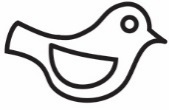 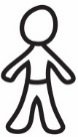 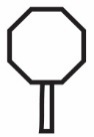 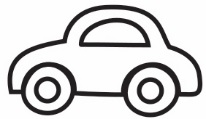 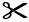 